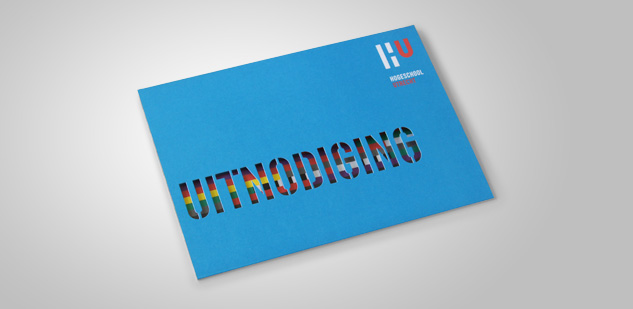 De Actieve ontmoeting in de MatenElke zondagmiddag wandelenZin om te wandelen? Dit kan nu samen met anderen in de buurt. Na afloop drinken we met elkaar koffie en kunnen we gezellig napraten. Vooraf aanmelden is niet nodig.WanneerElke zondag in de Maten.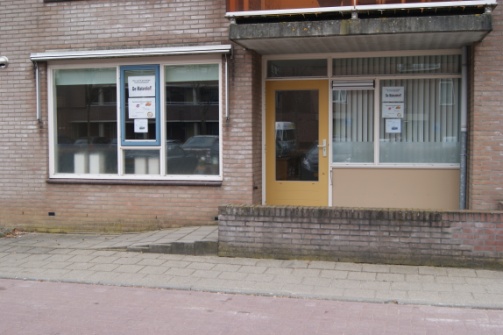 WaarDe MatenhofDe Brink (centrale ontmoetingsruimte)Warengaarde 775 te Apeldoorn  Hoe laat 14.30 uur 		Inloop,  de koffie staat klaar15.00 - 16.00 uur 	wandelen, met iedereen die er is16.00 uur 		terug bij de Matenhof16.00 - 16.30 uur 	Samen koffie drinken, napraten.KostenU betaalt bij aankomst € 1,- voor de koffie of thee.Met elkaarOok bewoners van de Matenhof kunnen meewandelen.  Sommigen van hen zitten in een rolstoel. Het is fijn als u hen zou willen duwen. Het hoeft niet, het mag wel. Er wordt verteld hoe u dat moet doen. Er zijn drie personen aanwezig die de Actieve ontmoeting begeleiden. Zij zorgen voor de koffie en thee, zij vertellen hoe je een rolstoel moet duwen (bij stoepranden en heuveltjes), zij wandelen mee en zorgen dat de groep om vier uur weer bij de Matenhof is .Opgeven?Opgeven is niet nodig, u kunt zo binnen lopen. Ontmoetingsplek ‘De Matenhof’
“De plek waar iedereen vanuit de maten welkom is en grote deskundigheid op elk gebied aanwezig is”.Tijdens alle spreekuren is er deskundige begeleiding aanwezig om al u vragen te beantwoorden. Daarnaast kunt u dan ook langs komen voor een praatje, spelletje of een kopje koffie (het eerste kopje koffie of thee is gratis daarna kost het 50 cent).Warenaargaarde 784 - 7329 GK Apeldoorn055-8434681